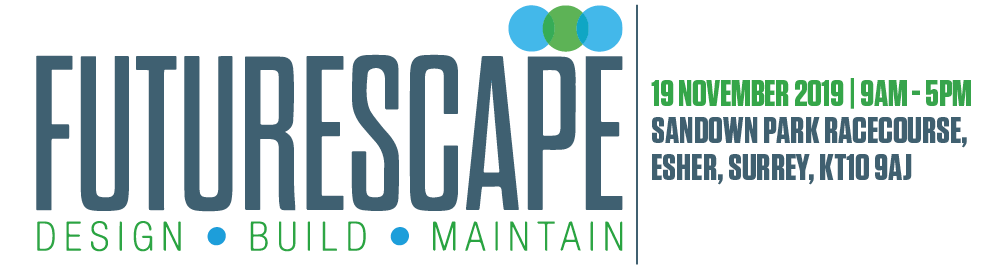 PRESS RELEASEFutureScape will be opening its doors to the landscaping industry on Tuesday 19th November 2019 at Sandown Park Racecourse, Esher, Surrey. The one-day trade event is open to visitors from 9am till 5pm and is a must for landscapers, designers and architects throughout the landscaping sector.The continued success of the event year after year has solidified it as the leading landscaping show in the UK, with this year proving to be even bigger and better than before. More exhibitors than ever have lined up for the event (over 200 stands), an exciting new seminar programme has been organised and visitors can expect a day filled with top business tips from key industry speakers plus lively debates with industry-leading personalities – all for free!FutureScape is returning to Sandown Park Racecourse as it offers the perfect space to display the wide range of activities and exhibition that will continue throughout the day. It provides ample free parking space, strong access for public and private transport routes and also has WiFi available throughout the grounds - perfect for checking work emails in the Pro Landscaper Café or tweeting about the experience of FutureScape.Along with the added opportunity to network with industry peers, FutureScape promises to be an unmissable event for all in the landscaping sector. For more information about the event and for more images, visit www.futurescapeevent.com or contact amber.bernabe@eljays44.com Make sure to also look out for details of our Pro Landscaper awards which are held at FutureScape – 30 under 30 and small project BIG IMPACT!